Publicado en Madrid el 28/05/2018 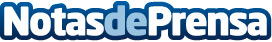 El escritor Manuel Rivas publica su nueva novela, 'El legado de Svante Einarson'Tras 'El otro hidalgo', Manuel Rivas vuelve a sorprender con 'El legado de Svante Einarson'Datos de contacto:Editorial FalsariaNota de prensa publicada en: https://www.notasdeprensa.es/el-escritor-manuel-rivas-publica-su-nueva Categorias: Nacional Literatura Consumo http://www.notasdeprensa.es